Tips for Formatting Works Cited Citations in Microsoft WordHanging IndentCreating the indentation for citations:To create a hanging indent for the first line of a citation with multiple lines:Highlight the entire citationFrom the Home tab, click the bottom right hand arrow in the Paragraph menu, or right click the mouse & choose ParagraphSelect the Indents and Spacing TabUnder Special: change the drop down menu to HangingUnder Line Spacing: change the drop down menu to DoubleClick OK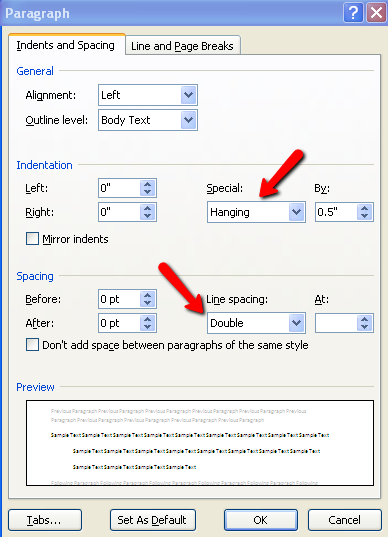 